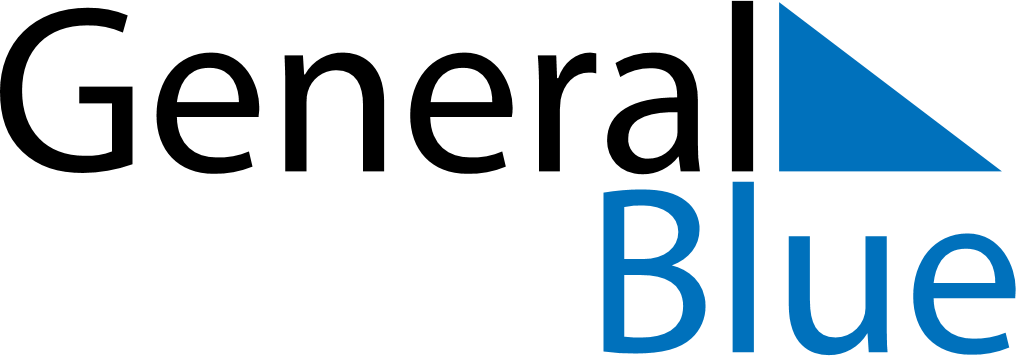 January 2025January 2025January 2025January 2025BotswanaBotswanaBotswanaMondayTuesdayWednesdayThursdayFridaySaturdaySaturdaySunday123445New Year’s DayNew Year’s Holiday678910111112131415161718181920212223242525262728293031